	УтверждаюДиректор МКОУ « Пушкинская ООШ»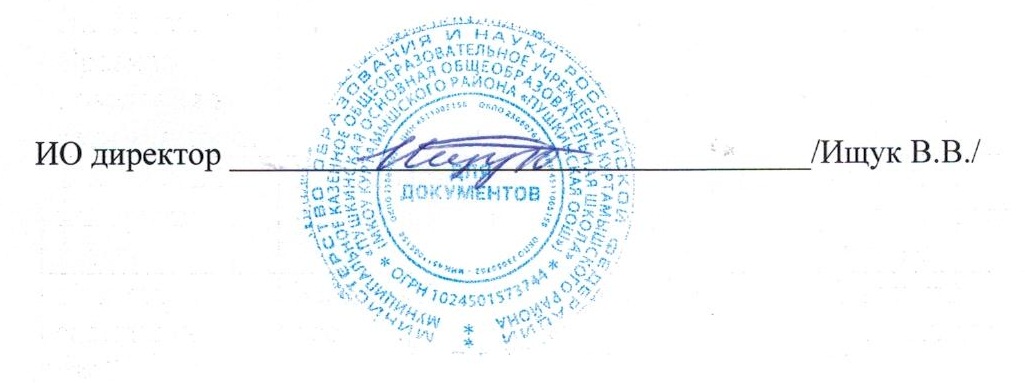                                                                                                                                                    Ищук В.В.ГРАФИК КОНТРОЛЬНЫХ РАБОТ 3-4 класс- 1 полугодие 2023-2024 уч. годГРАФИК КОНТРОЛЬНЫХ РАБОТ 5-9 классы – 1 полугодие 2023 – 2024 уч. год5 класс6 класс7 класс8 класс9 класс1математика19.0921.1022.11.19.122Русский язык15.0917.1028.1120.121математика23.0920.1024.1120.122Русский язык12.0921.116.1218.123Ин. язык10.104биология11.101математика2.1020.1016.122Русский язык14.0919.1017.113. литература13.104Ин. язык6.105география20.111математика27.102Русский язык21.0920.1017.1101.123. литература14.1126.124.геометрия12.107.125Ин. язык29.096география29.0923.1024.117Теория вероятности и статистика12.121математика27.102Русский язык21.0920.1017.1101.123. литература14.1126.124. геометрия19.1014.125Ин. язык10.106физика3.107химия18.118биология27.109информатика2.1210География23.0914.1011Теория вероятности и статистика26.121математика16.1017.118.122Русский язык21.096.124. геометрия24.1019.125информатика9.126география14.095.1026.1023.1111.127физика3.1020.108химия20.0927.10